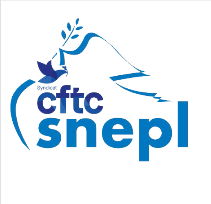 À renvoyer le plus rapidement possible et au plus tard le 6 mai 2023 au SNEPL-CFTC, Tour ESSOR, 14 rue Scandicci, 93500 PANTIN ou par mail à contact@snepl-cftc.fr, pensez à prévenir votre employeur !NOM :	Prénom : 	Code INARIC  |____|____|____|____|___|___|Adresse 	CP	Ville 	Téléphone 	Mobile 	Mail (perso)	@	Entreprise : 	Fonction : 	CSE 	DS  	 	RS au CSE 	RSS 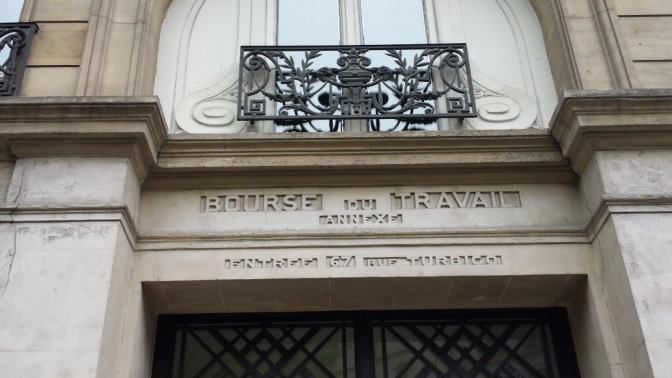 Participera au 14ème Congrès du Snepl-CFTC, Hôtel CAMPANILE LA VILLETTE147-151 avenue de Flandre75019 PARISJe participe :Le mardi 6 juin 2023 après-midi 					oui non de 15 h 30 à 18 h 30 , Congrès extraordinaireet le mercredi 7 juin 2023 journée					oui non de 9 h30 à 17h30, Congrès ordinaireDéplacement pris en charge par le SNEPLhébergement et repas sur place pris en charge par le SNEPLPARTICIPERA AUX REPASSoirée du 6 juin    	oui non  7 juin midi     	oui  	non SOUHAITE UNE CHAMBRE au Campanille La Villette Pour la nuit du 6 au 7 juin 2023 :    oui 	    non Date et SignaturePour tout renseignement, n’hésitez pas à contacter le SNEPL contact@snepl-cftc.frwww.snepl-cftc.fr